Project Deliverable C: Design Criteria and Target SpecificationsGNG 1103 – Engineering Design Faculty of Engineering – University of OttawaBy: Zaineb Wadood, Rebecca Heller, Matthew Schroeder, Benjamin Kelly, Cameron CaudleFebruary 3 2024Description: This document describes the specific design criteria that are required for each and every aspect of our erosion testing machine. Below we have a table with priority of each need, description and design criteria to understand what is required for our design. This document also includes the functional and non-functional requirements as well as the constraints necessary to build this erosion testing prototype.Constraints:Functional Requirements:Must simulate erosion/demonstrate how our device would conceptually simulate erosion on a rock core sample.Must be safe to useMust be cost effectiveNon-Functional Requirements:Looks professional and well constructedMinimal environmental impactTarget Specifications:Shape such that it stirs the water and keeps the sand suspendedWater volume: Enough to completely submerge the sampleFrame must fit over a plastic Home Depot bucket and have enough area to support a motor and control systems We will find dimensions once the bucket is purchasedDesign Specifications:Target Size: Max diameter of target: 150mmMax thickness of target: 50mmMax weight of target: 20kgsMax density of target: 22.6g/cm^3 (Note: Iridium is 22.5g/cm^3)Tanks size:Length and width should be a multiple of target diameter so that fluid flow over target is not affected by reflection of tank wall(i.e 3 or 4 times - 450-600mmHeight should be a multiple of the target height such that the target plus any mounting/clamping devices or shaft bearings are accommodated such that they are not affected by tank bottom or lid (i.e. 4-6 times 200-300mm)Tank Lid should be selected toAccommodate the weight of the Motor and all shaft bearing and attachment parts.The weight of the targetThe combined weight of lid, motor, shafts, target will be approximately 30- 40kgs.Erosion Tester should have a lift system to allow for easy lid removal and support for changing of targetsSpeed of Rotation: Max 1500rpm1500 rpm is selected to reduce 1yr of erosion down to less than a week depending on temp.Motor selection has to be able to spin 20Kg target plus the weight of any target holding devices at 1500 rpm.Operating Pressure: 100kPa (1 Atmosphere)Simple design – no requirement for pressure vessel design 5) Liquid:PH Range should allow for weak acids to weak alkyds.4 < PH< 10Water, Heavy Water in Range of 6.5-7.5Glycols or heat transfer in the range of 9-10. Should be able to be easily drained from the tank.Should be able to head to 40C without affecting the tank material.Operating Voltage:120 – 240 Vac 60HzSystem should handle ground fault conditions to prevent electrocution through the liquid.Operation Interface:Graphical Touch Screen to set the following parameter. RPMTempTarget Weight – for motor acceleration calculations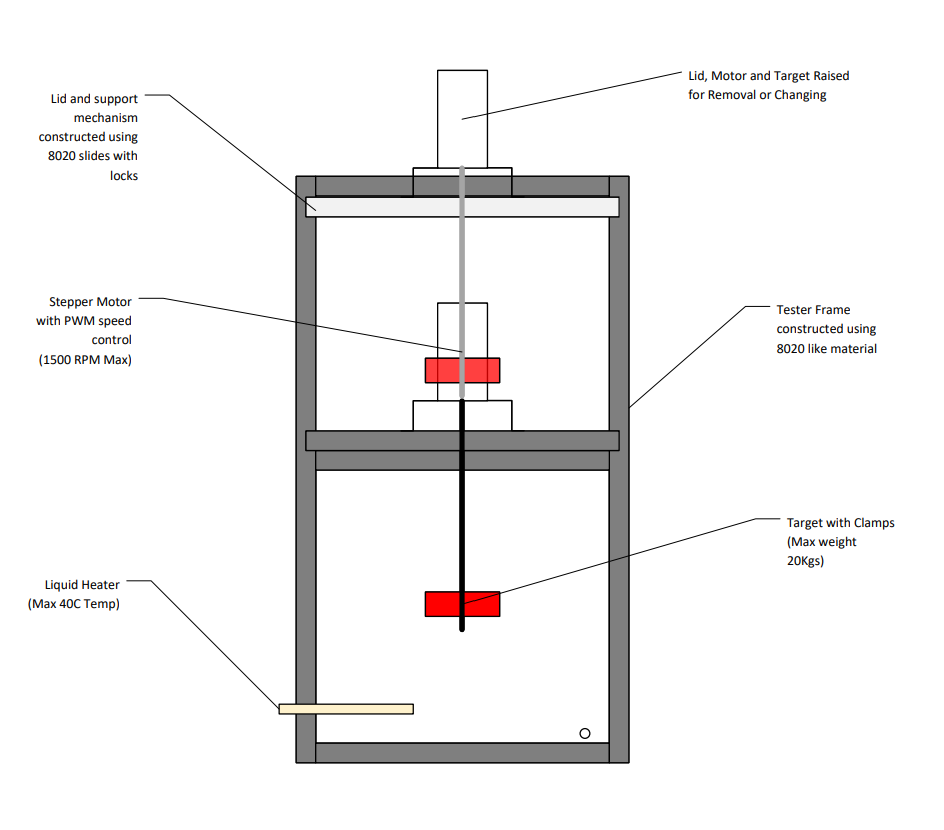 Figure 1. Prototype drawing of erosion testerTechnical Benchmarking:Other rotational erosion testers utilize a similar design with variable conditions such as:Decreased rmp which prolongs the testing timeVarious temperatures depending on the target material and the desired duration of the testSome operate with different fluids to simulate erosion in real like fluid examples  Depending on the material, the max weight limit would be around 20kg in order to test exotic materials due to their increased density (more common in the nuclear industry) Conclusion:In conclusion, the development of the erosion testing system has been guided by a thorough analysis of both functional and non-functional requirements, aligning with the client's needs and priorities. These requirements outline the specific features and capabilities necessary for the system to perform erosion tests effectively, ensuring reproducibility, measurability, cost-effectiveness, safety, time efficiency, and visual appeal. These requirements provide a roadmap for the technical development of the system, ensuring it meets the core objectives set by the client. Priority #NeedsDescriptionDesign Criteria 1This device is reproducible Develop a device that allows for repeatable tests with different materials and conditionsOn/Off buttonKeep the motor at the same speed always2The device should be measurableProvide a clear display of results for each test to showcase erosion effectsMeasure erosion by weighing the materialTaking before/after picturesMeasuring weight of sand before and after2This device must be cost effectiveUtilize easy and accessible materials for construction. Follow the principle “beg, borrow and steal”Plastic bucket (to hold liquid and material)Styrofoam (material used for erosion testing) Sand (free)Water Motor3D print gears maybe 1This device must be safeOperates at atmospheric conditions, no pressurized components. Limit RPM to 2000 or below for safety and to obtain erosion results within a week. Temperature must be below 40 CRoom temp waterSafety googles in case things blow outLid to ensure water doesn’t splash around3This device must be time efficientDesign a device that simulates erosion within 2 weeks to a monthPrototype 1: test the device to see if its time efficientPut abrasives such as sand to ensure it erodes faster4This device must be visually appealing Design the system to have a presentable appearance, without requiring exquisite aesthetics.Must be quiter then a pressure washer Clean Cable managmentDesign SepcificationValueUnitsVerification methodSpinning shaft Speed>= 2000 rpmMesureErosion testing time<= 1 weekDaysKeep trackCost < 100$Keep trackOperating temperature< 40°CUse thermometer if necessary or keep it room temperatureOperating conditions(sand)N/AN/ATestingReproducible (On/Off button)N/AN/ATestingDrained and filteredMust be less then original weight of the eroded materialmgMeasure weight before/after testingWeight<=10 without waterkgMeasure